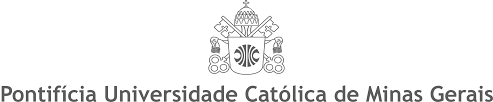 EDITAL N°SELEÇÃO DE ALUNOS DO CURSO DE DIREITO/ COREU  PARA PREENCHIMENTO DE VAGAS NA EXTENSÃO UNIVERSITÁRIA PARA O SEGUNDO  SEMESTRE DE 2021.Estão abertas as inscrições para o processo seletivo de alunos(as) para atuarem no projeto extensão  acima mencionado.  O(a) aluno(a) deverá se inscrever pela internet, por meio do link apontado no item 3 desta Chamada, do dia 8 de setembro 2021 até as 23h59 do dia 14  de setembro de 2021. O processo seletivo destina-se ao preenchimento de vagas oferecidas para o 2º semestre de 2021, nas ações de extensão ligadas à PUC Minas em seu campus  Belo Horizonte, obedecendo aos critérios a seguir:1. ESTRUTURA 1.1 O processo seletivo a que se refere esta Chamada dará acesso ao projeto: - “Direitos Humanos e Justiça: a Execução Penal e a Remição por Leitura no âmbito da APAC - Feminina de Belo Horizonte, uma prática extensionista na PUC Minas - Coração  Eucarístico”  da Extensão Universitária da PUC Minas na campi Belo Horizonte.1.2 As vagas em oferta para a ação de extensão serão para beneficiários(as)  não  bolsistas. Os (as) candidatos(as), devem ser, necessariamente, alunos (as) da Faculdade Mineira de Direito/ Coração Eucarístico da  PUC Minas, matriculados (as)  do primeiro ao décimo períodos.1.3 O número de vagas ofertadas: 10 (dez).1.4 – A carga horária de dedicação: 10 horas semanais 2. INSCRIÇÕES 2.1 Serão aceitas somente inscrições online.2.2 Os(as) candidatos(as) deverão preencher o formulário eletrônico no período de 8  de setembro 2021 até as 23h59 do dia 14 de setembro de 2021. A inscrição é gratuita. 2.3 No ato da inscrição o(a) aluno(a) deverá se candidatar para a vaga referente ao projeto mencionado no item 1.12.4 A ausência de dados e/ou o preenchimento incorreto da ficha de inscrição acarretará no seu indeferimento. 2.5 A Faculdade Mineira de Direito/ PUC Minas não se responsabiliza por inscrição via internet não recebida por motivos de ordem técnica dos computadores, falhas de comunicação, congestionamento das linhas de comunicação, bem como outros fatores que impossibilitem a transferência de dados.3. SELEÇÃO Os(as) alunos(as) que se inscreverem para este processo seletivo, deverão cumprir as etapas descritas a seguir: a) Acessar e preencher o formulário de inscrição disponível em: fmd@pucminas.br  (No fim do formulário o aluno deverá justificar a intenção em integrar a equipe do projeto  no qual pleiteia a vaga);b) Participar da Formação em Extensão remota no dia e horários apontados no item 4. A participação em tempo integral da atividade de Formação em Extensão será pré-requisito para continuar no processo seletivo; c) Participar de entrevista, a critério   professor  coordenador  da atividade de extensão. O agendamento desta entrevista, se necessária, será feito pelo  professor coordenador  diretamente com os(as) alunos(as) pré-selecionados(as).4. QUADRO DE HORÁRIO  PARA A FORMAÇÃOA formação será realizada na plataforma Google-Meet. Os (as) alunos (as) inscritos receberão em seu login, na plataforma para o acesso à sala da formação em extensão, no seguinte horário:Dia: 17/09/2021  -   18:30 Plataforma Google/Meet5. INÍCIO DAS ATIVIDADES: 5.1 As atividades terão início no dia 24 de setembro  de 2021 ou posteriormente, de acordo com os trâmites da Universidade. 6. OUTRAS INFORMAÇÕES 6.1 Os casos omissos ou duvidosos serão resolvidos pela Coordenação de Extensão da Faculdade Mineira de Direito/ COREU6.2 A presente Chamada será publicada no site da Faculdade Mineira da PUC Minas/ COREU.Belo Horizonte,  _____  de setembro  de 2021.